През периода са регистрирани общо 143 случая на заразни заболявания, от които: 38 са случаите на грип и остри респираторни заболявания (ОРЗ).Общата заболяемост от грип и ОРЗ за областта е 45,45 %ооо на 10000 души.Регистрирани остри респираторни заболявания (ОРЗ) по възрастови групи през периода: 103 регистрирани случая на заболели от COVID-19;2 случая на въздушно-капкова инфекция –  туберкулоза;4. На територията на област Добрич през отчетния период няма регистрирани хранителни взривове.ДИРЕКЦИЯ „НАДЗОР НА ЗАРАЗНИТЕ БОЛЕСТИ”Извършени епидемиологични проучвания на регистрирани заразни болести - 105 бр.В отдел Медицински изследвания са изработени 50 проби, от тях  положителни  - 6 бр.През консултативния кабинет по СПИН /КАБКИС/ няма преминали лица. ДИРЕКЦИЯ „МЕДИЦИНСКИ ДЕЙНОСТИ”Извършени са 30 проверки, от които 12 на лечебни заведения за болнична помощ, 6 на лечебни заведения за извънболнична помощ, 12 проверки на аптеки. Няма установени нарушения. Подготвени и изпратени документи за промяна в обстоятелствата към Изпълнителна Агенция Медицински надзор за издаване удостоверения на ОПЛ- 4 бр.Приети и обработени- 2 жалби.За периода в РКМЕ са приети и обработени 355  медицински досиета, извършени са 104 справки, изготвени са 201 преписки и 56 бр. МЕД за  протокола за ТП на НОИ, проверени са 58 експертни решения (ЕР).ДИРЕКЦИЯ „ОБЩЕСТВЕНО ЗДРАВЕ”Предварителен здравен контрол: 1 експертен съвет при РЗИ. Разгледани са 7 проектни  документации, издадени  са 3 здравни заключения и 4 становища по процедурите на ЗООС.  Извършени са общо 3 проверки на обекти с обществено предназначение (ООП) в процедура по регистрация, вкл. и по изпълнение на предписания. Регистрирани са 3  обекта с обществено предназначение (ООП). През периода са извършени 136 основни проверки по текущия здравен контрол.Реализираните насочени проверки са общо 210: 68 - във връзка с контрола по тютюнопушенето; 5- по сигнал; 54- по осъществяване контрола върху ДДД-мероприятията; 4– по предписания; 79– в обекти с обществено предназначение  и др. общественодостъпни места относно спазване на противоепидемичните мерки.Лабораторен контрол:Питейни води: физико-химичен и микробиологичен контрол - 9 бр. проби – съответстват на нормативните изисквания.Минерални води: не са пробонабирани.Води за къпане: не са пробонабирани.Козметични продукти: физико-химичен и микробиологичен контрол-2 бр. проби – съответстват на нормативните изисквания.Биоциди и дезинфекционни разтвори: физико-химичен контрол-4 бр. проби – съответстват на нормативните изисквания.Физични фактори на средата: не са провеждани измервания.По отношение на констатираните отклонения от здравните норми са предприети следните административно-наказателни мерки:издадени са 6 предписания за провеждане на задължителни хигиенни мерки;съставени са 3 акта за установени административни нарушения на  физически лица.Дейности по профилактика на болестите и промоция на здравето (ПБПЗ):Извършена  е оценка на седмични учебни разписания на учебните занятия за първи срок на учебната 2020/2021 г. за 4 учебни заведения от област Добрич, като 1 от тях не отговаря на здравните изисквания. Дадени са препоръки в протокола до директора на учебното заведение за отстраняването на несъответствията.Проведени са 5 лекции и 1 обучение с 118 лица в учебни заведения в гр. Добрич и гр. Ген. Тошево и са предоставени 70 бр. здравно-образователни материали  СЕДМИЧЕН ОТЧЕТ ПО СПАЗВАНЕ ЗАБРАНАТА ЗА ТЮТЮНОПУШЕНЕЗа периода 23.10- 29.10.2020 г.  по чл. 56 от Закона за здравето са извършени 68 проверки в 68 обекта (4 обекта за хранене и развлечения, 10 детски и учебни заведения, 44 други закрити обществени места по смисъла на § 1а от допълнителните разпоредби на Закона за здравето, 10 открити обществени места). Констатирани са нарушения на въведените забрани и ограничения за тютюнопушене в закритите и някои открити обществени места. Издадено е 1 предписание относно предприемане на всички необходими мерки за ефективно спазване на забраната за тютюнопушене.Д-Р СВЕТЛА АНГЕЛОВАДиректор на Регионална здравна инспекция-Добрич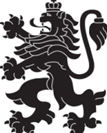 РЕПУБЛИКА БЪЛГАРИЯМинистерство на здравеопазванетоРегионална здравна инспекция-ДобричСЕДМИЧЕН ОПЕРАТИВЕН БЮЛЕТИН НА РЗИ-ДОБРИЧза периода- 23.10- 29.10.2020 г. (44-та седмица)  0-4 г.5-14 г.15-29 г.30-64 г+65 г.общоЗаболяемост %оо9631913845,45  %ооо